Society of Cultural Astronomy 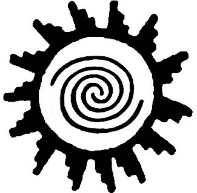 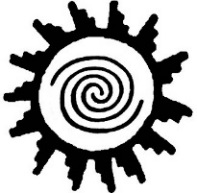 in the American Southwest, Inc.(www.SCAAS.org)March 20, 2019The Land and Sky in the Cultural Knowledge of the Greater Southwest Native American Cultural Center, NAU, Flagstaff, AZ.   April 24-27, 2019Invited Counselor/Teacher Application/ Information FormSubmit to president@scaas.org for you and your principal to attend, please.Cultural affiliation of your students:Counselor/Teacher Name:				phone			e-mail:Principal name:						phone			e-mail:School address:						Principal signature verifying their full-day attendance on April 26:			Date:Please request travel expense funding from your school or other sponsoring agency. Attach verification with amount of funding in your reply. If you don’t have travel funding, what do you realistically anticipate you or your school will commit to pay for your attendance at the conference?   $_______Would you be willing to car-pool with other native people if they are coming from a region near you?Conference Registration for native people is $25/day. For each conference day you pay for, we will provide one day at no charge.   Circle dates you will attend conference:Apr 24:  Native traditional knowledge experts.  No charge Native people; must register for meal.Apr 25:  Cultural astronomy presentations by both traditional people and non-native researchers.April 26: Cultural education curriculum development day (required of cultural teachers)Apr 27:  Cultural astronomy presentations largely by non-native presentersWould you be willing to share a room with another person who is coming to the conference?Yes		No		Name of person willing to share with (if known).Note:  You are responsible for booking and paying for your hotel room. We will provide you the hotel discount links and how the Society will reimburse you at the conference for our agreed upon portion of your expenses after we receive this form.The information you provide here will be sent to our Business Manager who will send you the final information on what expenses we can cover for your attending the conference.Teachers will need to bring the following to the conference:Their current cultural curriculum, recently reviewed .Their work computer or one that allows for documenting information and curriculum modifications.A willingness to explore different ideas and an openness to share ideas.A respect for the cultural and intellectual property rights of all individual and cultures.  A vision for want best meets the needs of your students.